Lesson 13:  Properties of Similarity TransformationsClasswork Example 1Similarity transformation  consists of a rotation about the point  by , followed by a dilation centered at  with scale factor , and then a reflection across line .  Find the image of the triangle. 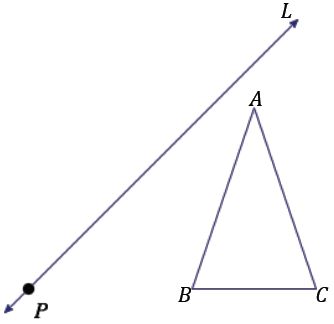 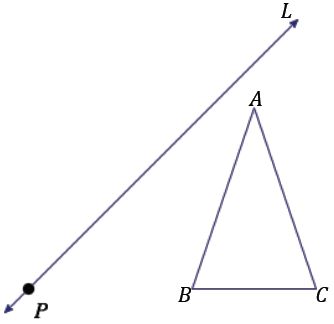 Example 2A similarity transformation  applied to trapezoid  consists of a translation by vector , followed by a reflection across line , and then followed by a dilation centered at  with scale factor .  Recall that we can describe the same sequence using the following notation:  .  Find the image of .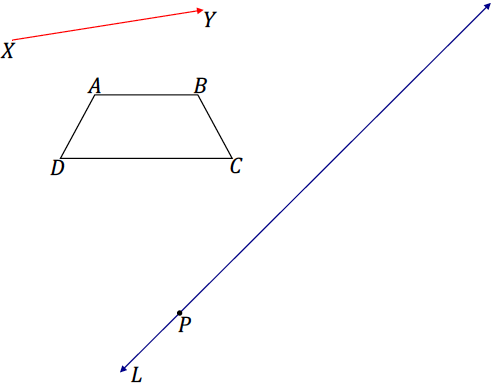 Exercise 1A similarity transformation for triangle  is described by .  Locate and label the image of triangle  under the similarity. 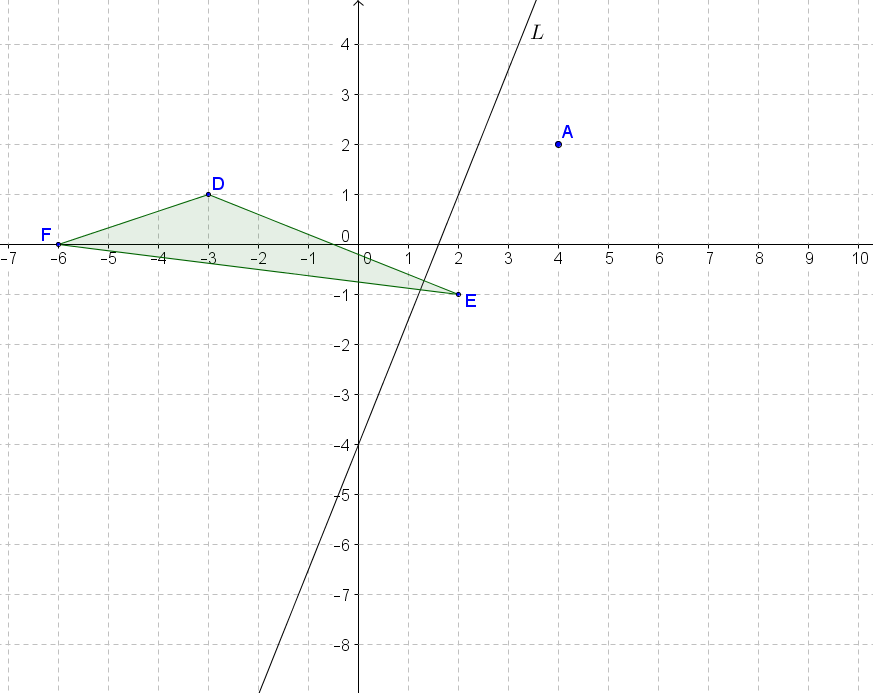 Problem Set A similarity transformation consists of a reflection over line , followed by a dilation from  with a scale factor of .  Use construction tools to find .  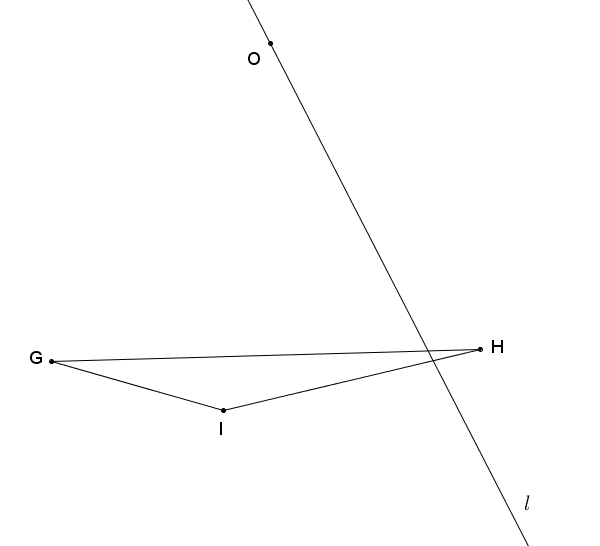 A similarity transformation consists of a dilation from point  with a scale factor of, followed by a rotation about  of .  Use construction tools to find kite .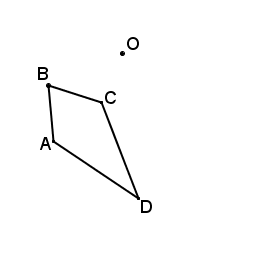 For the Figure , find the image of . 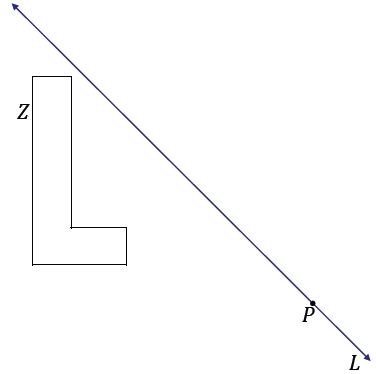 A similarity transformation consists of a translation along vector , followed by a rotation of  about , then a dilation from  with scale factor .  Use construction tools to find .  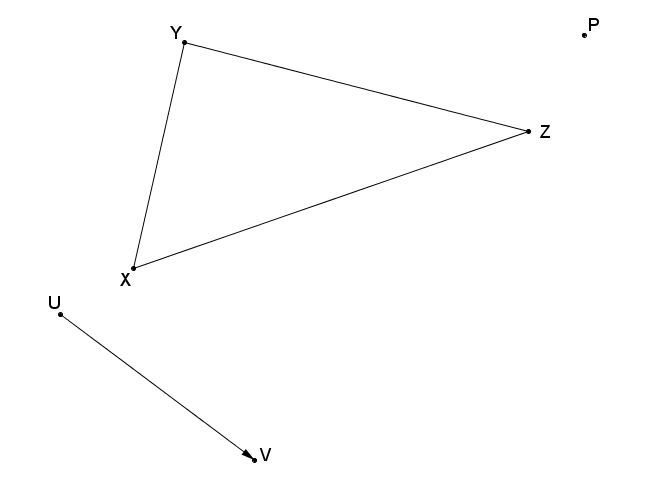 Given the quarter-circular figure determined by points ,, and , a similarity transformation consists of a  rotation about point , followed by a dilation from point  with a scale factor of .  Find the image of the figure determined by points , , and .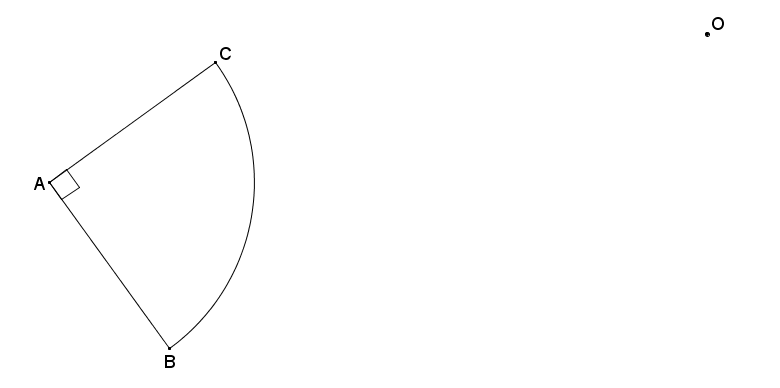 Describe a different similarity transformation that would map quarter-circle  to quarter-circle .A similarity transformation consists of a dilation from center  with a scale factor of , followed by a rotation of  about point .  Complete the similarity transformation on Figure  to complete the drawing of Figure .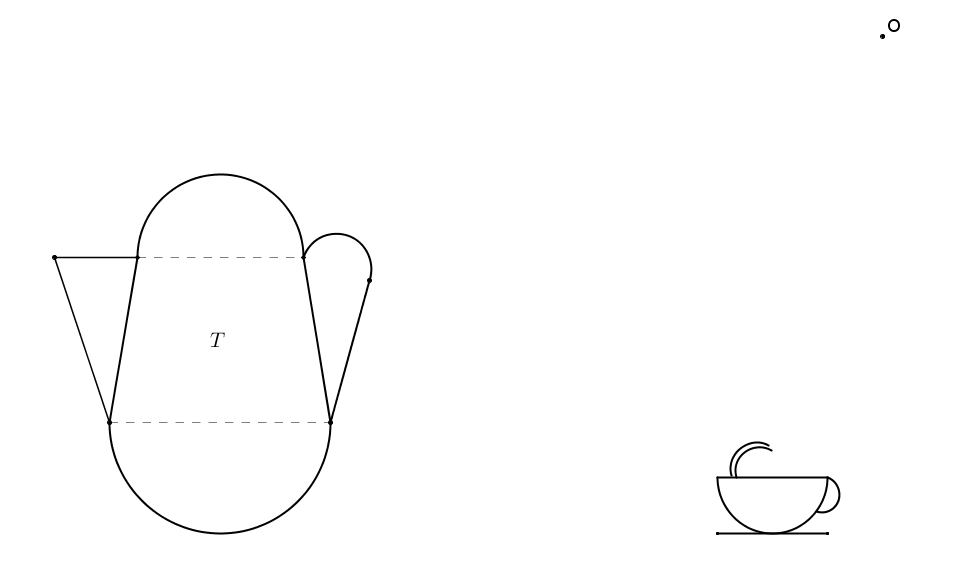 Given Figure  on the coordinate plane shown below, a similarity transformation consists of a dilation from  with a scale factor of , followed by a reflection over line , then by a vertical translation of  units down.  Find the image of Figure .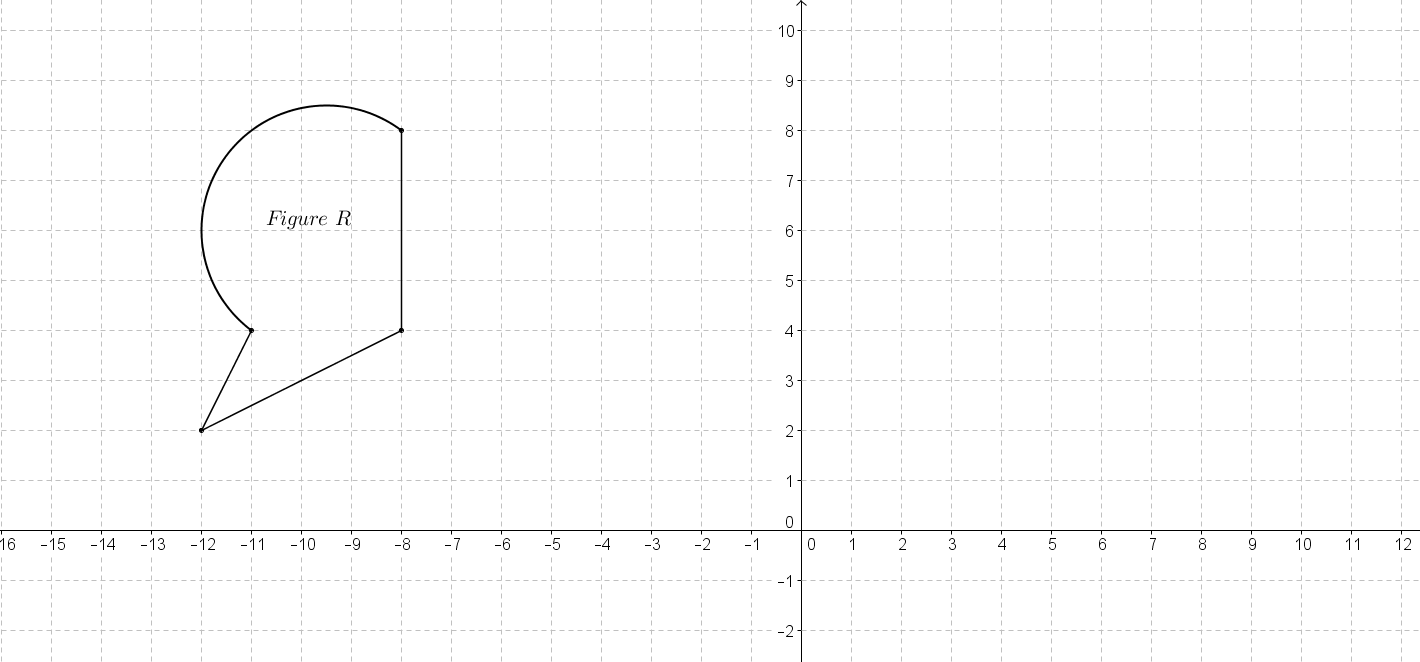 Given , with vertices , , and , locate and label the image of the triangle under the similarity transformation .In Problem 8, describe the relationship of  to , and explain your reasoning.Given  and quadrilateral , with , , , and , what are the coordinates of the vertices of the image of  under the similarity transformation ?Given triangle  as shown on the diagram of the coordinate plane:Perform a translation so that vertex  maps to the origin. Next, dilate the image  from the origin using a scale factor of .  Finally, translate the image  so that the vertex  maps to the original point .Using transformations, describe how the resulting image  relates to the original figure .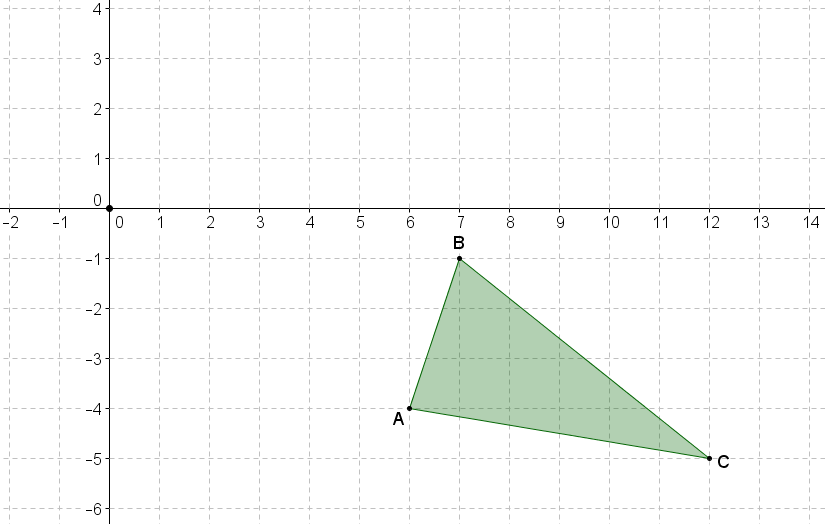 In the coordinate plane, name the single transformation that is the result of the composition of the two dilations shown below:   followed by  (Hint:  Try it!)In the coordinate plane, name the single transformation that is the result of the composition of the two dilations shown below:  followed by (Hint:  Try it!)Using the results from parts (a) and (b), describe what happens to the origin under both similarity transformations.